28 февраля на территории Ножовского сельского поселения состоялись информационные встречи с населением. В 14-00 рабочая встреча прошла с рабочей группой администрации Частинского района, главой администрации Ножовского сельского поселения с жителями в Верх-Рождественском сельском клубе.. В 19-00 Г.В.Пахольченко совместно со специалистами администрации Ножовского поселения встретились с жителями д. Поздышки. 1 марта ножовчане пришли на встречу с главами Частинского муниципального района и Ножовского сельского поселения. Основными вопросами на встрече стали проблемы содержания дорог, оказание услуг в области здравохранения, организация дополнительного образования детей, кадровая политика в образовании и здравохранении, газификация деревни Поздышки, пожарная безопасность. На встрече директор МБОУ "Ножовская средняя общеобразовательная школа" И.В.Санникова вручила благодарности директору МУП ЖКХ "Рассвет" О.И.Долматову и директору МУП ЖКХ "Факел" благодарственные письма за сотрудничество и помощь.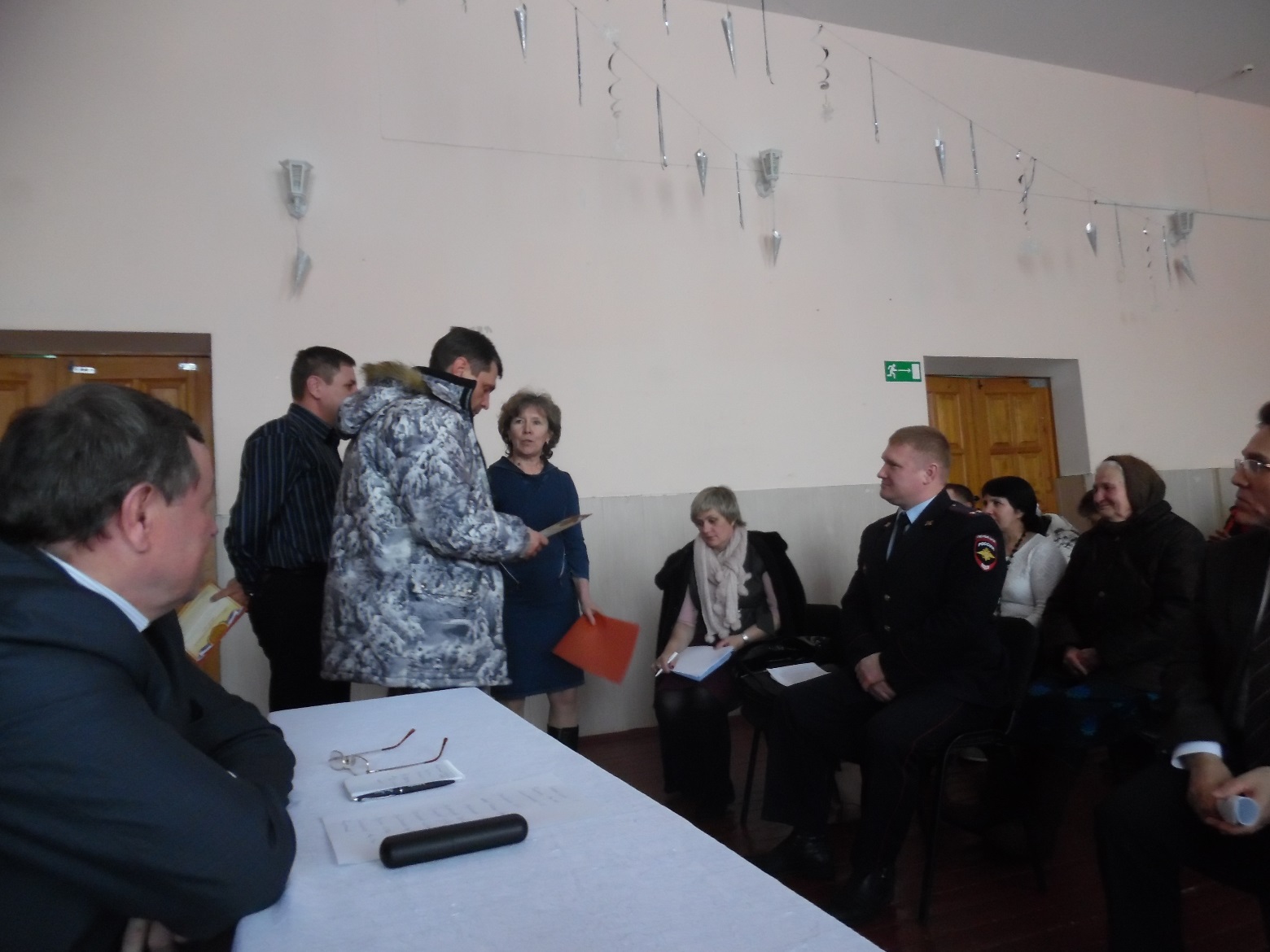 